
​В методических рекомендациях также определены сроки действия результатов сочинения и возможности повторного допуска к его написанию, в случае получения неудовлетворительного результата. Кроме того, были дополнены критерии оценивания сочинения и усилены требования по объему и самостоятельности написания работ. Напомним, с 2014-2015 учебного года выпускники образовательных организаций, реализующих программы среднего общего образования, для допуска к государственной итоговой аттестации пишут в обязательном порядке итоговое сочинение. Для лиц с ограниченными возможностями здоровья предусмотрено изложение. Оценкой итогового сочинения или изложения будет "зачет" или "незачет", однако к сдаче единого государственного экзамена и государственного выпускного экзамена будут допускаться только выпускники текущего года, получившие зачет. Выпускники прошлых лет могут по желанию писать итоговое сочинение (изложение) для представления его результатов в вузы. Сочинение (изложение) будет оцениваться по пяти критериям: 1. Соответствие теме; 2. Аргументация. Привлечение литературного материала; 3. Композиция и логика рассуждения; 4. Качество письменной речи; 5. Грамотность. Время написания сочинения – 3 часа 55 минут. Писать итоговое сочинение (изложение) выпускники будут в первую среду декабря в своих школах по темам (текстам), сформированным Рособрнадзором по часовым поясам. В первую среду февраля и рабочую среду мая выпускникам будет предоставлена возможность пересдачи. Ранее Советом по сочинению были определены пять основных направлений тем итогового сочинения в 2015-2016 учебном году: "Время" – направление ориентировано на широкое осмысление времени как исторической и философской категории, воспринимаемой во взаимодействии сиюминутного и вечного, реального и воображаемого, личного и всеобщего, прошлого и будущего. В центре рассуждения – человек и время, общество и эпоха. "Дом" – направление нацелено на размышление о доме как важнейшей ценности бытия, уходящей корнями в далекое прошлое и продолжающей оставаться нравственной опорой в жизни сегодняшней. Многозначное понятие «дом» позволяет говорить о единстве малого и большого, соотношении материального и духовного, внешнего и внутреннего. "Любовь" – направление дает возможность посмотреть на любовь с различных позиций: родителей и детей, мужчины и женщины, человека и окружающего его мира. Речь пойдет о любви как явлении высоком, облагораживающем и возвышающем человека, о её светлых и трагических сторонах. "Путь" – направление актуализирует конкретное и символическое значение понятия "путь", нацеливая на нравственное и философское его осмысление. Диапазон размышлений широк: от дорожных впечатлений к раздумьям о судьбе человека, образе его жизни, выборе цели и средств ее достижения. "Год литературы" – направление, с одной стороны, связано с проводимым в 2015 году в России чествованием литературы как величайшего культурного феномена, с другой – обращено к читателю, проживающему очередной год своей жизни с книгой в руках. Широта данной тематики требует от выпускника наличия определенного читательского кругозора и умения рассуждать о большой литературе. Сами темы сочинений станут известны выпускникам за 15 минут до начала экзамена. Как и в прошлом году они будут сформированы по часовым поясам.В регионы направлены методические материалы по проведению итогового сочиненияУчительская Газета Share on vk Share on facebook Share on twitter Share on google Share on favorites More Sharing Services 0 Итоговое сочинение является обязательным для российских школьников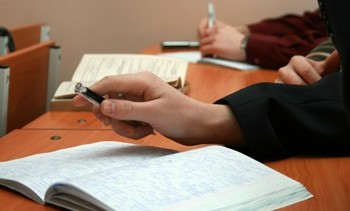 Рособрнадзор разработал и направил в регионы методические материалы по организации и проведению итогового сочинения (изложения). Рекомендации определяют категории участников, сроки, продолжительность и технический регламент проведения сочинения, а также требования к организаторам, порядок проверки и обработки результатов.